МУНИЦИПАЛЬНОЕ БЮДЖЕТНОЕ ОБЩЕОБРАЗОВАТЕЛЬНОЕ УЧРЕЖДЕНИЕ«НИКОЛАЕВСКАЯ СРЕДНЯЯ ШКОЛА» ЕЛИЗОВСКОГО РАЙОНА КАМЧАТСКОГО КРАЯ684032, Камчатский край, Елизовский район, п. Николаевка, ул. 40 лет Октября, 15.тел./факс: (8-415-31) 32-3-60                                                                                                                                  УТВЕРЖДАЮ     	                                                                                                     ДИРЕКТОР МБОУ НИКОЛАЕВСКАЯ СШ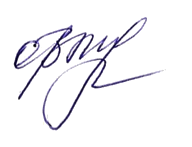 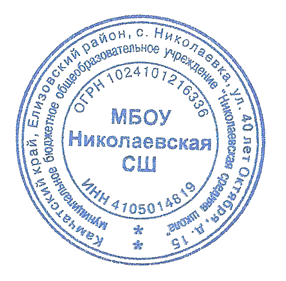                                                                                                                       ___________________О.В.МуравьеваГодовой календарный учебный график МБОУ Николаевская СШ в 2018-2019 учебном годуУстановить следующий режим работы МБОУ «Николаевская СШ» в 2018 – 2019 учебном году с 03.09.2019 г.  Пятидневная учебная неделя для учащихся 1 – 11классов.I-я смена:1 «А», «Б», 4 «А», «Б», 5 «А», «Б»,8 , 9 «А», «Б»,10,11 начало занятий в 08:30; окончание  занятий в 14.30.     II-я смена 2 «А», «Б», 3 «А», «Б», 6 «А», «Б», 7 «А», «Б»: начало занятий в 13.00;окончание занятий в 18.55.     Продолжительность урока: для учащихся 2 – 11 классов 45  минут;Перемены: обычная – 10 минут;                    большая – 20 минут;                    после 2-го урока – 15 минут;                    после 3-го урока – 15 минут Расписание звонков: В соответствии с требованиями «Санитарно-эпидемиологических правил и нормативов СанПиН 2.4.2.2821-10» для облегчения процесса адаптации детей к требованиям общеобразовательного учреждения в 1-х классах применяется ступенчатый метод постепенного наращивания учебной нагрузки:  - сентябрь, октябрь - 3 урока по 35 минут каждый (для прохождения учебной программы четвертые уроки заменяются целевыми прогулками на свежем воздухе, уроками физической культуры, уроками - играми, уроками-театрализациями, уроками-экскурсиями, (основание: письмо Министерства образования и науки РФ от 20.04.2001 г. №408/13-13 «Рекомендации по организации обучения первоклассников в адаптационный период»); 
 - ноябрь-декабрь – по 4 урока по 35 минут каждый; 
- январь - май – по 4 урока по 40 минут каждый. 
В середине учебного дня проводится динамическая пауза продолжительностью 40 минут. Структура учебного года: Дополнительные каникулы для 1-го класса с 11.02.2019 г. по 17.02.2019г.Ведение дневников считать обязательным для каждого ученика, начиная со второго класса.Время проведения экскурсий, походов, выходов с детьми на внеклассные мероприятия устанавливается в соответствии с календарно-тематическим планированием и планом воспитательной работы. Проведение экскурсий, походов и т.п. разрешается только после издания соответствующего приказа директора ОУ.Выход за пределы школы разрешается только после издания соответствующего приказа директора школы. Ответственность за жизнь и здоровье детей при проведении подобных мероприятий несет учитель, воспитатель, который назначен приказом директора.  Оценка индивидуальных достижений обучающихся осуществляется по окончании каждого учебного периода: 
1классов - по итогам учебного года (безотметочное обучение); 
2-11 классов – по итогам четвертей, учебного года (балльное оценивание)Государственная (итоговая) аттестация выпускных 9 и 11 классов проводится в соответствии с нормативно-правовыми документами Министерства образования РФ.В  школе ведется электронный журнал.Создано   8 групп продленного дня численностью по 20 человек . Режим работы каждой группы утверждается директором школы.В школе работает логопункт (3 логопедические группы  по 12 человек)В школе открыт 11-многопрофильный класс: физико -математический и гуманитарный профили  7 «Б» класс – класс компенсирующего обучения.Инклюзивных классов нет1 смена2 смена08:30 – 09:1013:00 – 13:4009:20 – 10:0013:50 – 14:3010:15 – 10.5514:45 – 15:2511:10 – 11:5015:40 – 16:2012:00 – 12:4016:30 – 17:1013:00 – 13:4017.20 - 18.0013:50 – 14:3018.05 – 18.453.1. I четвертьс 03.09.2018 г. по 28.10.2018 г.8 недель Каникулыс 29.10.2018 г. по 03.11.2018 г.6 календарных дней3.2.II четвертьс 05.11.2018 г. по 27.12.2018 г.8 недельКаникулыс 28.12.2018 г. по 09.01.2019 г.13 календарных дней3.3.III четвертьс 10.01.2019 г. по 20.03.2019 г.10 недель Каникулыс 21.03.2019 г. по 31.03.2019 г.11 календарных дней3.4. IV четвертьс 01.04.2019 г. по 29.05.2019 г.8 недельКаникулыс 30.05.2019 г. по 31.08.2019 г.